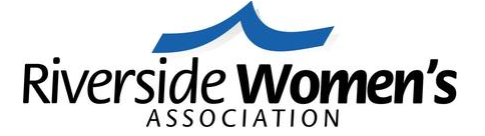 THE 2022 RIVERSIDE WOMEN’S ASSOCIATION SCHOLARSHIP The scholarship is open to females living in the Riverview School District or a female sponsored by an active RWA member desiring to continue her post-secondary education and who has not previously received an RWA scholarship.The award is based on overall potential including academic performance, school activities, volunteerism, and work history. All applications must be received by Monday, April 11th at 3PM.  If you are a Riverview High School student, please submit directly to scholarships@rsd.k12.pa.us along with your Local Scholarship Program -Standard Application.  For applicants outside of Riverview School District, please complete this application and submit via email to Kelly Fetick, RWA Scholarship Chair at kfetick@landisconsultinggroup.com.There will be NO EXCEPTIONS TO THE APRIL 11th @3:00 PM DEADLINE.  Please read the requirements for each individual scholarship carefully.  There may be additional essays or components required.  Student’s Name:  								Phone Number:   Address:  Parent/Guardian Name(s):  	 Senior Year Quarter 1 GPA: Senior Year Quarter 2 GPA: Cumulative GPA (End of 11th Grade Year): Number of dependent children at home (including the applicant):  Number of dependent children continuing higher education next year (including the applicant):  Please provide your Test Score Information below:Test (if applicable)			ScoreSAT Critical Reading								SAT Math				ACT Composite			Please list your co-curricular activities below (include hobbies, interests, school activities, sports):  Please check your family annual income: Under $30,000		 $30,000-$70,000	 $70,000-$100,000		☐ $100,000-$150,000		 over $150,000Please list any part-time or summer employment student has completed/is engaged in (be specific):Please provide a statement of the student’s post-high school plans:Please list any schools or programs you have applied to, admission/enrollment status, and total annual cost.School/Program			Admission/Enrollment Status	Total Annual CostPlease state reason(s) why you need this financial aid.  Include any major expenses that your parents or guardians may have had over the past year.Additional Questions from the Riverside Women’s Association:Which of your accomplishments (e.g., academic, employment, service) makes you most proud?Please include at least two references with email and phone number.  These references may be a teacher, coach, employer, community leader or other non-related individual that could speak on behalf of your character.In 500 words or less, please respond to the following prompt:The Riverside Women’s Association’s motto is “Empowering Women, Making a Difference.” What does this motto mean to you, either in your life, your community, or those around you?This completes your application.  